Publicado en Madrid el 30/05/2019 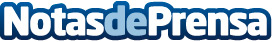 El CGCFE se une a los pacientes de Esclerosis Múltiple para concienciar a la sociedad sobre sus síntomasLa Fisioterapia debe estar presente en todo el ciclo vital del paciente, para combatir el progreso físico y emocional de la enfermedad, según el CGCFEDatos de contacto:Noelia Perlacia915191005Nota de prensa publicada en: https://www.notasdeprensa.es/el-cgcfe-se-une-a-los-pacientes-de-esclerosis Categorias: Medicina Sociedad Solidaridad y cooperación Medicina alternativa http://www.notasdeprensa.es